TOMADA DE PREÇON° 2023132EXA34291HEMUO Instituto de Gestão e Humanização – IGH, entidade de direito privado e sem finslucrativos, classificado como Organização Social, vem tornar público da Tomada dePreços, com a finalidade de adquirir bens, insumos e serviços para o HEMU - HospitalEstadual da Mulher, com endereço à Rua R-7, S/N, Setor Oeste, Goiânia, CEP: 74.125-090.PERÍODO DE COTAÇÃOData de início de recebimento das propostas: 13 de fevereiro de 2023Data final de recebimento das propostas: 17 de fevereiro de 2023O detalhamento do objeto, com suas especificações, quantidades, volumes e outros,poderão ser encontrados na plataforma eletrônica www.bionexo.com.br. Não possuindocadastro ativo no portal supracitado, o detalhamento do objeto deverá ser solicitado noendereço de e-mail: compras.go@igh.org.br. Não serão aceitas cotações por e-mail,apenas na plataforma BIONEXO.Em tempo, informamos que se encontra disponível fisicamente o detalhamento do editalno seguinte endereço: Av. Perimetral Qd. 37 Lt. 64, Setor Coimbra, Goiânia/GO, CEP:74.530-026. O resultado será publicado no site oficial do IGH(https://www.igh.org.br/transparencia), na pasta especifica da unidade.OBJETOSERVIÇOS MÉDICOS ADULTOPEDIDO34291/2023Nota: O Regulamento de Compras, Alienações e Contratações De Obras e Serviços do Instituto deGestão e Humanização na Execução De Contratos de Gestão no Estado De Goiás, disponível paraconsulta no site https://www.igh.org.br/Goiânia/GO, 13 de fevereiro de 2023.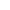 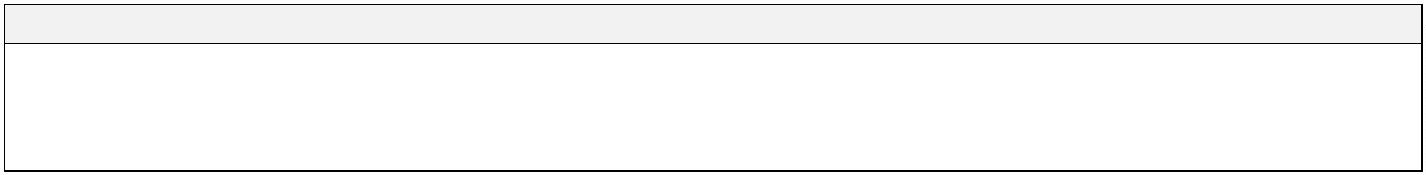 TERMO DE REFERÊNCIA1. Objeto: Contratação de empresa especializada na prestação de SERVIÇOS MÉDICOS -ADULTO, sob demanda, visando atender as necessidades junto ao HOSPITAL ESTADUALDA MULHER – HEMU.2. Justificativa: A presente contratação visa atender a demanda assistencial de serviços médicosaos usuários do SUS, no que tange especialmente à oferta do atendimento médicoespecializado, contribuindo assim para a melhoria da assistência e do atendimento ofertadopelo HOSPITAL ESTADUAL DA MULHER – HEMU.3. Quantidade estimada.LOTE ÚNICOCódigoServiçoMedida33333531486482474470PARECER CARDIOLOGIA - ADULTOPARECER ENDOCRINOLOGIA – ADULTOPARECER HEMATOLOGIA - ADULTOPARECER NEFROLOGIA - ADULTOPARECER UROLOGIA - ADULTOSob DemandaSob DemandaSob DemandaSob DemandaSob Demanda3.1Quantidade conforme demanda.4. No julgamento das propostas, atendidas as condições prescritas neste Termo de Referência,será vencedora do certame, a proposta que apresentar o Menor Valor Global.5. Os valores indicados na cotação serão fixos e irreajustáveis pelo prazo de 12 (doze) meses,ficando a CONTRATADA obrigada a prestar o serviço conforme solicitado pelo IGH,considerando as especificações do item 3.6. A vigência contratual será de 12 meses, a contar da data de assinatura do contrato, podendoser prorrogado, se de comum acordo entre as partes, por igual período limitando-se ao prazomáximo de 60 meses.7. A CONTRATADA terá o prazo de 24 horas para atender à solicitação da Unidade.. Local de prestação do serviço: Hospital Estadual da Mulher – HEMU, localizado em R. R-7,s/n - St. Oeste, Goiânia - GO, 74125-09089. Dos Serviços1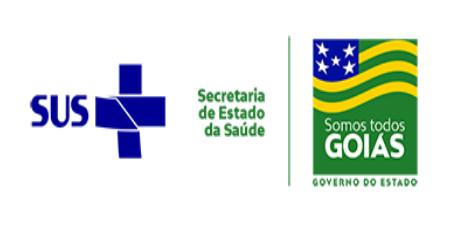 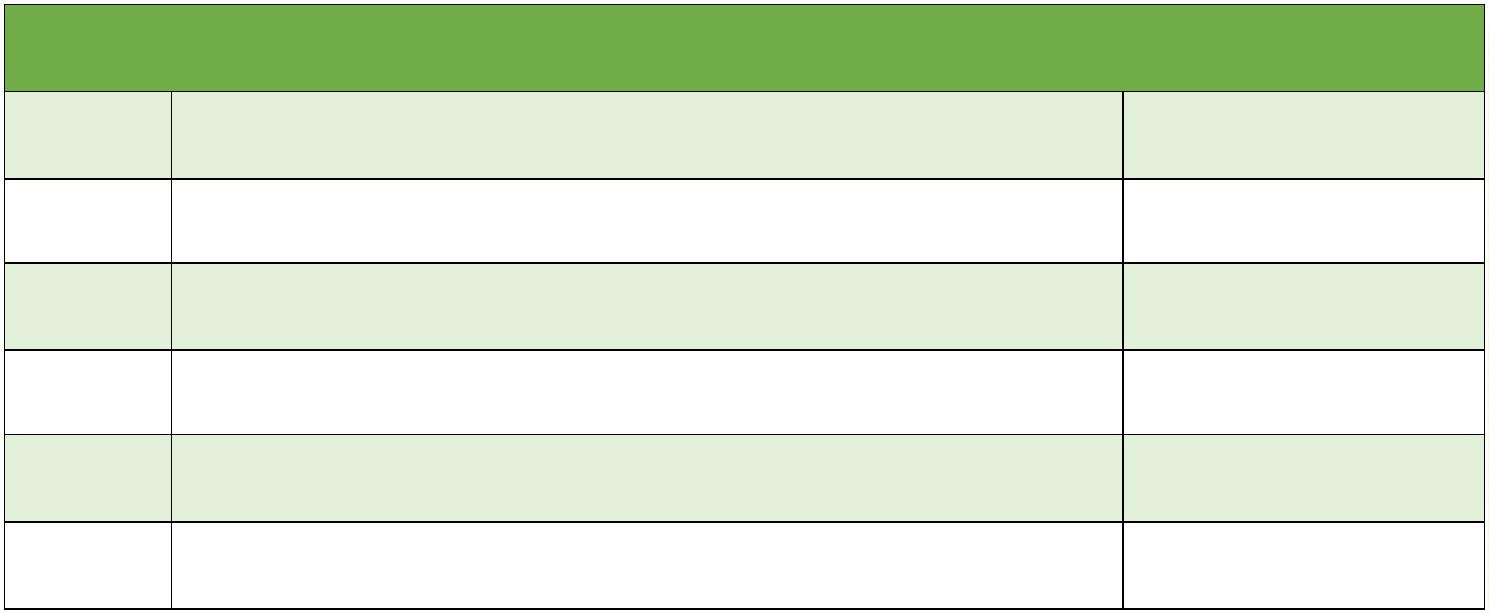 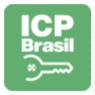 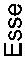 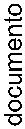 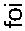 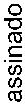 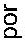 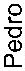 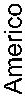 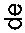 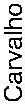 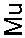 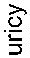 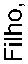 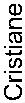 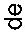 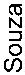 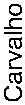 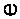 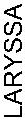 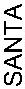 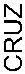 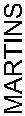 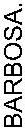 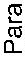 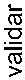 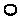 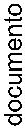 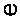 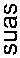 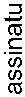 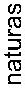 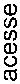 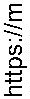 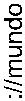 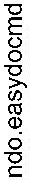 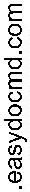 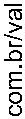 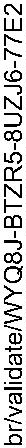 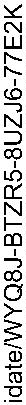 TERMO DE REFERÊNCIA999.1.1 Serviço será realizado sob demanda conforme solicitado pela Unidade..1.2 Todo paciente deverá receber assistência humanizada.1.3 Prestar todas as informações médicas necessárias para os prepostos oufuncionários do CONTRATANTE, a fim de possibilitar a continuidade adequada daatenção à saúde do paciente, de acordo com as orientações e fluxos estabelecidospela Diretoria Técnica Médica da Unidade9.1.4 Preencher os documentos comprobatórios do atendimento/internação, comdetalhamento da admissão, atendimento, tratamento, evolução e encaminhamentofinal (alta/saída), realizar todos antes da alta do paciente, conforme orientações doSUS.9.1.5 Preencher o sistema MV com as informações do atendimento prestado, conformetelas disponíveis e demais fichas que se fizerem necessárias e emitir relatóriosnecessários, que fazem parte obrigatória da documentação objeto da prestação doserviço.9.1.6 Registrar adequadamente e de forma completa os prontuários dos pacientes,constando todo o atendimento realizado, objeto da prestação de serviço.10. Documentos de qualificação da CONTRATA.10.1 No momento da cotação, o interessado deverá apresentar os seguintes documentos:1110.1.1 Contrato social e documento de identificação do sócio/representante legal;0.1.2 Cartão CNPJ;0.1.3 Certidões de regularidade perante as Fazendas Municipal, Estadual GO e Federal,FGTS e CNDT;10.1.4 Alvará de Funcionamento;10.1.5 Registro ou inscrição da empresa na entidade profissional competente junto aoCRM Conselho Regional de Medicina.10.1.6 Registro do Representante Médico da Empresa junto ao CRM- Conselho Regionalde Medicina;11. Disposições específicas2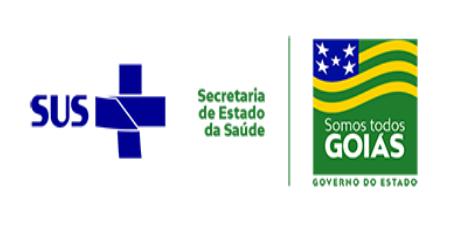 TERMO DE REFERÊNCIA11.1 Os valores cotados deverão incluir todas as despesas de transporte, tributos, frete,carregamento, descarregamento e outros custos decorrentes direta e indiretamente doobjeto solicitado.Goiânia/GO, 07 de fevereiro de 2023Gestor da unidade3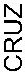 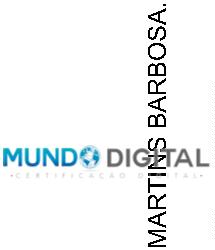 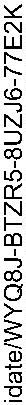 MANIFESTO DEASSINATURASCódigo de validação: WYQ8J-BTZR5-8UZJ6-77E2KEsse documento foi assinado pelos seguintes signatários nas datas indicadas (Fusohorário de Brasília):Pedro Americo de Carvalho Muricy Filho (CPF 875.651.885-49) em 07/02/202310:46 - Assinado eletronicamenteEndereço IPGeolocalizaçãoLat: -16,687809Long: -49,276074167.249.250.206Precisão: 12119 (metros)Autenticaçãopedro.muricy@igh.org.br (Verificado)LoginfevljcL6X4ucXhCru+CT74ursBdNl1vCYe3O9A2PAIA=SHA-256Cristiane de Souza Carvalho (CPF 031.961.826-90) em 08/02/2023 13:16 -Assinado eletronicamenteEndereço IPGeolocalização167.249.250.206Não disponívelAutenticaçãodiretoriatecnica.hemu@igh.org.br (Verificado)LoginS+x5J5AFaTtd562OKbwmwBRQdekeR3sJBeGq+NfXkP8=SHA-256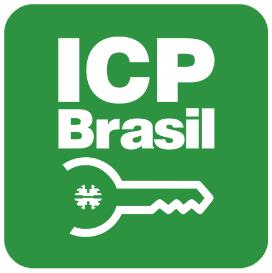 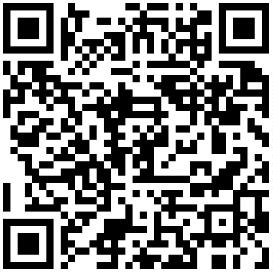 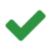 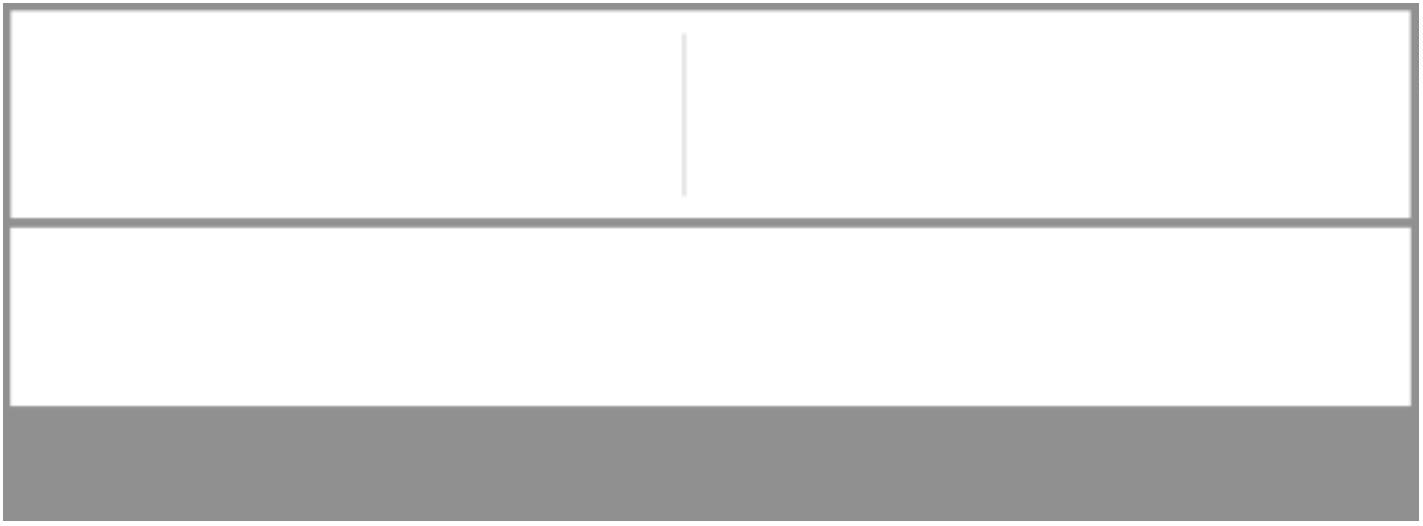 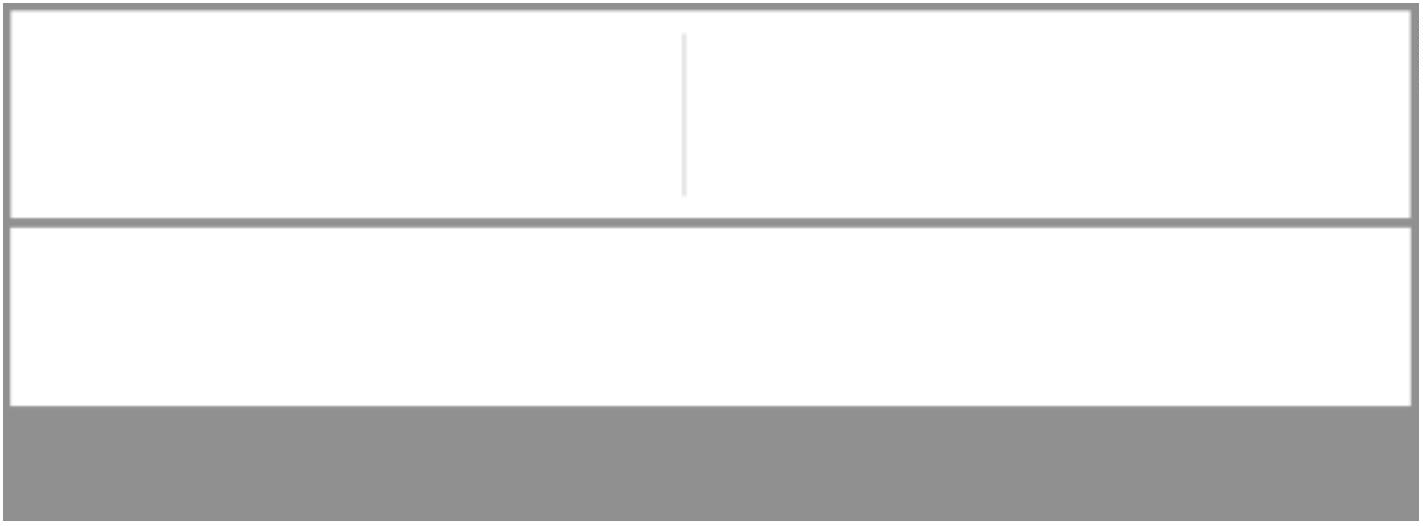 LARYSSA SANTA CRUZ MARTINS BARBOSA (CPF 088.971.844-05) em10/02/2023 15:05 - Assinado com certificado digital ICP-BrasilEsse documento foi aprovado pelos seguintes aprovadores nas datas indicadas(Fuso horário de Brasília):ROSANA DE OLIVEIRA MOURA (CPF 060.700.225-56) em 13/02/2023 10:07Para verificar as assinaturas, acesse o link direto de validação deste documento:https://mundo.easydocmd.com.br/validate/WYQ8J-BTZR5-8UZJ6-77E2KOu acesse a consulta de documentos assinados disponível no link abaixo e informeo código de validação:https://mundo.easydocmd.com.br/validate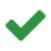 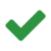 